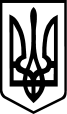 УКРАЇНАІВАНО-ФРАНКІВСЬКА ОБЛАСТЬНАКАЗвід 06 грудня 2021 року  с.Єзупіль/ с.Загвіздя /с. Лисець /с. Угринів / с. Ямниця  №127 /№20/№95/№117/№ 128Про підсумки проведенняІІ етапу Всеукраїнськоїучнівської олімпіади з біологіїВідповідно до спільного наказу відділу освіти, культури, молоді, спорту та соціальної роботи Загвіздянської сільської ради, відділу освіти, культури, спорту та туризму Єзупільської селищної ради, відділу освіти, культури, молоді та спорту Лисецької селищної ради, відділу освіти, культури, молоді та спорту Угринівської сільської ради, відділу освіти Ямницької сільської ради від 20 жовтня 2021 року №102/№2/№63/№81/№89 «Про проведення ІІ етапу Всеукраїнських учнівських олімпіад з навчальних предметів у 2021/2022 навчальному році», на підставі підсумкових протоколів та відповідно до спільного рішення оргкомітету і журі за підсумками проведення  Всеукраїнської учнівської олімпіади з  біології від 10 грудня 2021 рокуНАКАЗУЄМО:1. Затвердити результати ІІ етапу Всеукраїнської учнівської олімпіади з  біології.2. Нагородити:2.1.  Дипломами І ступеня:2.1.1. Левицьку Соломію Ярославівну, ученицю 8 класу Старолисецького ліцею Лисецької селищної ради.2.1.2. Цікель Вікторію Іллівну, ученицю 9 класу Майданської гімназії  Ямницької сільської ради.2.1.3. Когуч Діану Ігорівну, ученицю 9 класу Павлівського ліцею  Ямницької сільської ради.2.1.4. Сенів Марію-Аліну Олександрівну, ученицю 11 класу Павлівського ліцею Ямницької сільської ради.2.2.  Дипломом ІІ ступеня:2.2.1. Мадея Максима Антоновича, учня 8 класу Лисецького ліцею Лисецької селищної ради.2.2.2. Маховську Анастасію Олегівну, ученицю 8 класу Угринівського ліцею Угринівської сільської ради.2.2.3. Осипів Надію Миколаївну, ученицю 9 класу Лисецького ліцею Лисецької селищної ради.2.3. Дипломом ІІІ ступеня:2.3.1. Дзюника Максима Васильовича , учня 8 класу Загвіздянського ліцею Загвіздянської сільської  ради.2.3.2. Олійник Наталію Володимирівну, ученицю 8 класу Єзупільського ліцею Єзупільської селищної ради.2.3.3. Олійник Ангеліну Андріївну, ученицю 8 класу Ямницького ліцею Ямницької сільської ради.2.3.4. Притоцького Владислава Миколайовича, учня 9 класу Тязівської гімназії Ямницької сільської ради.3. За високі показники в роботі з обдарованими учнями, підготовку  переможців ІІ етапу Всеукраїнської учнівської олімпіади з біології нагородити грамотою відділів освіти педагогічних працівників:3.1 Єремчук Людмилу Юріївну, учителя біології Старолисецького ліцею Лисецької селищної ради.3.2. Луцьку Вікторію Тарасівну, учителя біології  Майданської гімназії Ямницької сільської ради.3.3. Кицмен Христину Русланівну, учителя біології  Павлівського ліцею Ямницької сільської ради.3.4. Тацакович Оксану Михайлівну, учителя біології Лисецького ліцею Лисецької селищної ради.3.5. Танчук Марію Володимирівну, учителя біології Угринівського ліцею Угринівської сільської ради.3.6. Магас Марію Василівну, вчителя біології Лисецького ліцею Лисецької селищної ради.3.7. Вацебу Галину Іванівну, вчителя біології Загвіздянського ліцею Загвіздянської сільської  ради.3.8. Усс Уляну Ярославівну, вчителя біології Єзупільського ліцею Єзупільської селищної ради.3.9. Кавку Надію Несторівну, вчителя біології Ямницького ліцею Ямницької сільської ради.3.10. Ковальчук-Іллюк Христину Василівну, вчителя біології Тязівської гімназії Ямницької сільської ради.4. Затвердити склад команди зони Д Івано-Франківського району на ІІІ етап Всеукраїнської учнівської олімпіади з хімії:4.1. Левицька Соломія Ярославівна, учениця 8 класу Старолисецького ліцею Лисецької селищної ради.4.2. Когуч Діана Ігорівна, учениця 9 класу Павлівського ліцею  Ямницької сільської ради.4.3. Сенів Марія-Аліна Олександрівна, учениця 11 класу Павлівського ліцею Ямницької сільської ради.5. Керівником команди призначити Кицмен Христину Русланівну, учителя біології  Павлівського ліцею Ямницької сільської ради.          6. Контроль за виконанням наказу залишаємо за собою.ВІДДІЛ ОСВІТИ, КУЛЬТУРИ, МОЛОДІ, СПОРТУ  ТА СОЦІАЛЬНОЇ РОБОТИ ЗАГВІЗДЯНСЬКОЇ СІЛЬСЬКОЇ РАДИВІДДІЛ ОСВІТИ, КУЛЬТУРИ, СПОРТУ ТА ТУРИЗМУЄЗУПІЛЬСЬКОЇ СЕЛИЩНОЇ РАДИ ВІДДІЛ ОСВІТИ, КУЛЬТУРИ, МОЛОДІ ТА СПОРТУЛИСЕЦЬКОЇ СЕЛИЩНОЇ РАДИВІДДІЛ ОСВІТИ, КУЛЬТУРИ, МОЛОДІ ТА СПОРТУУГРИНІВСЬКОЇ СІЛЬСЬКОЇ РАДИВІДДІЛ ОСВІТИ ЯМНИЦЬКОЇ СІЛЬСЬКОЇ РАДИ Начальник відділу освіти, культури, молоді, спорту та соціальної роботи Загвіздянської  сільської ради ________________Марія ГладішкоНачальник відділу освіти, культури, спорту та туризму Єзупільської селищної ради_____________      Леся РегейНачальник відділу освіти, культури, молоді та спорту Лисецької селищної ради____________Світлана ШарабурякНачальник відділу освіти, культури, молоді та спорту Лисецької селищної ради____________Світлана ШарабурякНачальник відділу освіти, культури, молоді та спорту Угринівської  сільської ради ________________Тетяна ТарасНачальник відділу освітиЯмницької сільської ради ________________Наталія Винник